О продукции, не соответствующей требованиям ТНПАВетковский районный ЦГЭ информирует, о том, информирует, что  в связи с выявлением рисков ухудшения санитарно-эпидемиологической обстановки, представляющих потенциальную опасность для жизни и здоровья населения, связанных с обращением жидкостей антиобледенительных, жидких противогололедных реагентов и иных жидкостей с аналогичной областью применения упакованных в потребительскую упаковку для розничной торговли, с содержанием метанола в концентрации более 0,05 объемного процента, имеющих маркировку и упаковку визуально схожую до степени смешения с низкозамерзающими стеклоомывающими жидкостями, не позволяющую идентифицировать как продукцию, за которую выдается, и не должна использоваться в качестве стеклоомывателя для автомобилей постановлением заместителя Министра здравоохранения – Главного государственного санитарного врача Республики Беларусь от 01.11.2022 №27 «Об  изменении постановления заместителя Министра-Главного государственного санитарного врача Республики Беларусь от 05.01.2022 №1» запрещён ввоз и обращение на территории Республики Беларусь жидкостей антиобледенительных, жидких противогололедных реагентов и иных жидкостей с аналогичной областью применения  торговых позиций  3402, 3820 ТН ВЭД ЕАЭС, упакованных в потребительскую упаковку для розничной торговли, с содержанием метанола в концентрации более 0,05 объемного процента.Главный государственный санитарныйврач Ветковского района					              В.В.ВашечкоКожушко 42865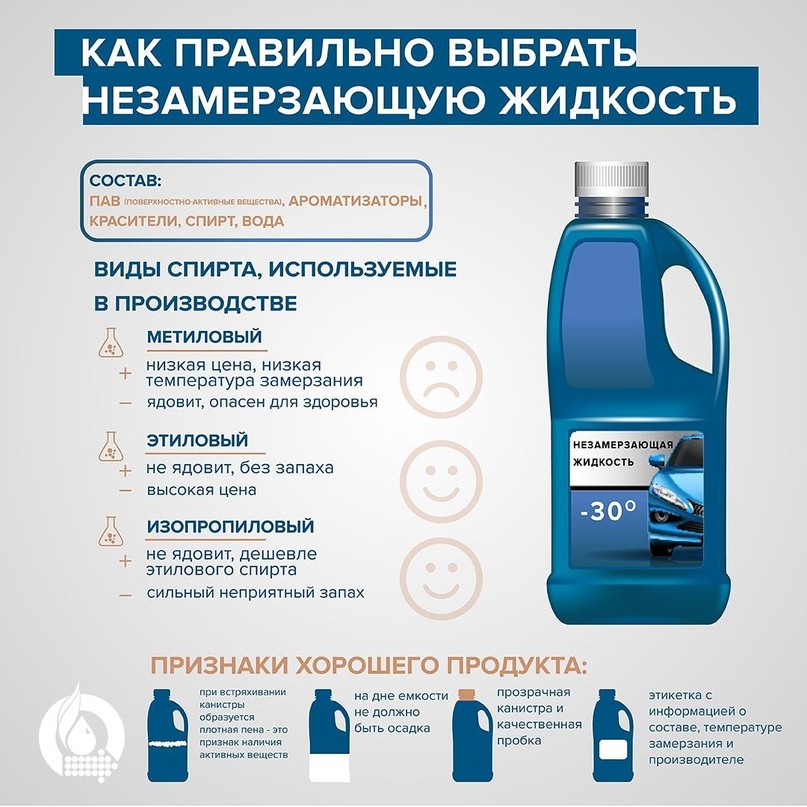 